Mobiiliteemaline uuring Pelgulinna Gümnaasiumis 2010Esialgne statistiline tulemus 2009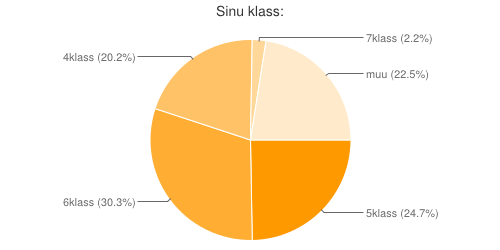 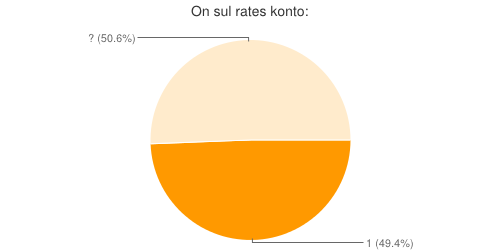 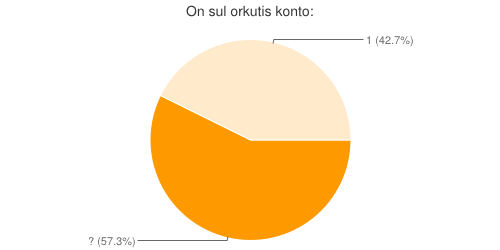 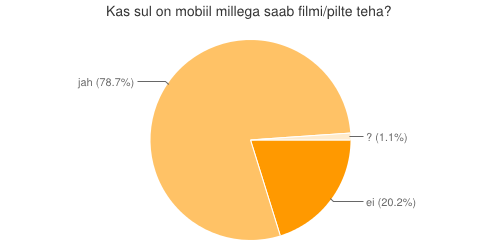 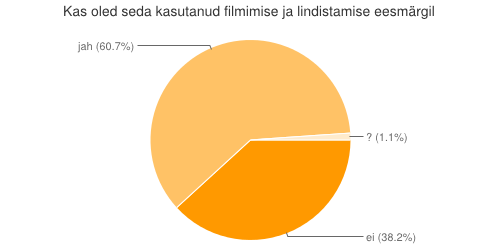 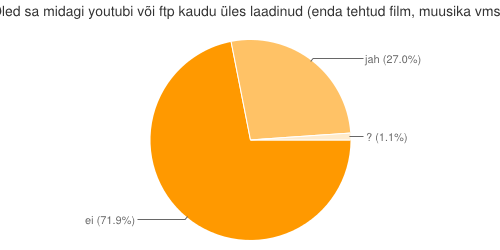 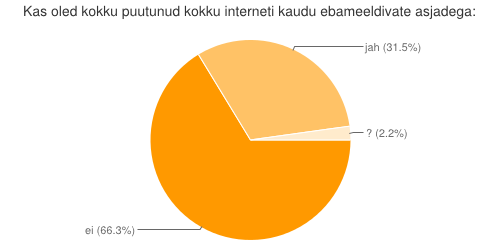 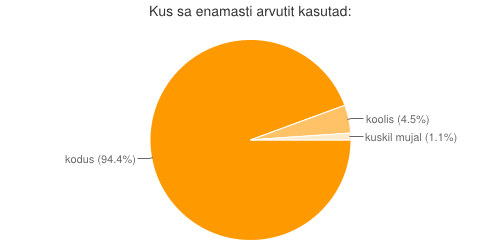 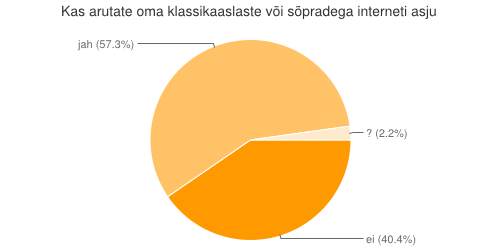 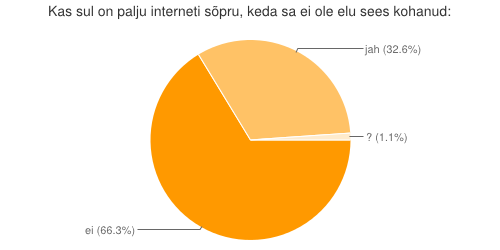 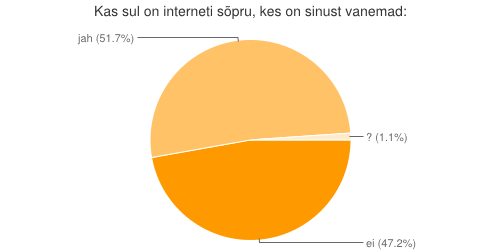 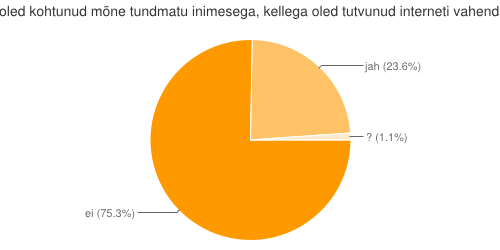 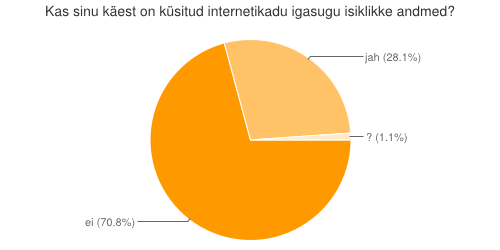 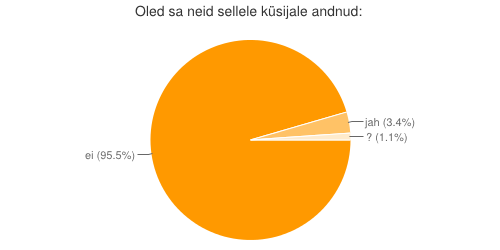 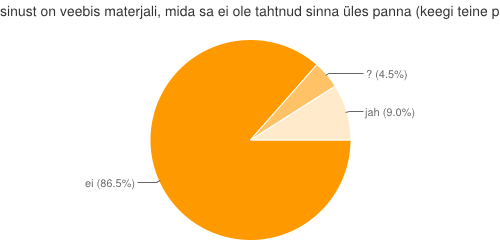 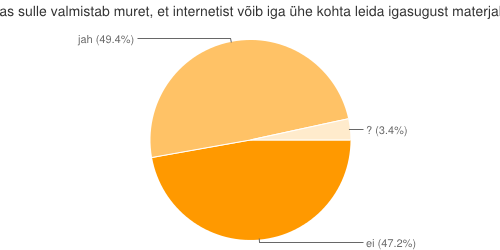 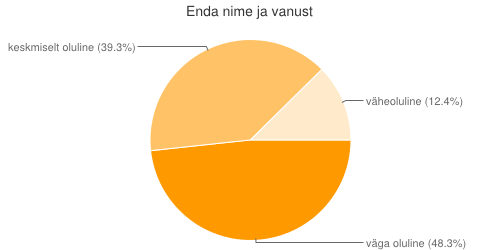 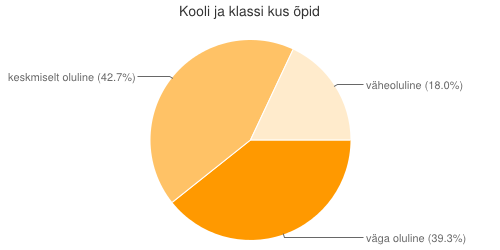 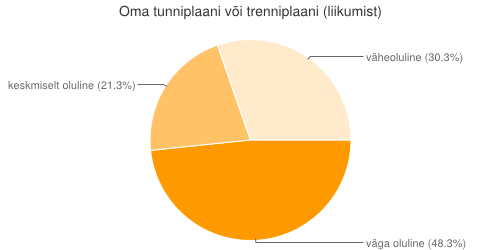 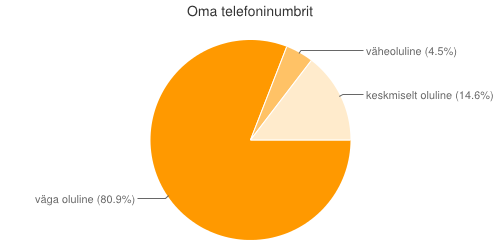 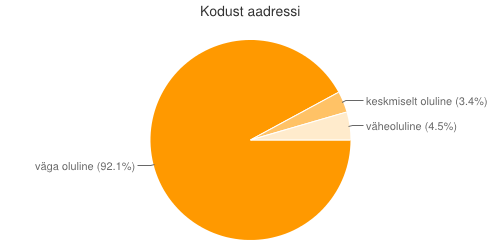 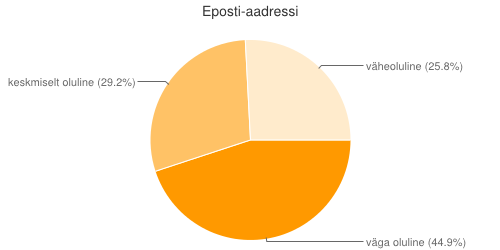 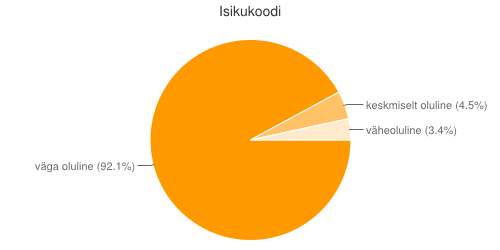 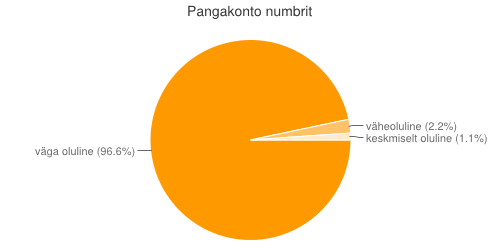 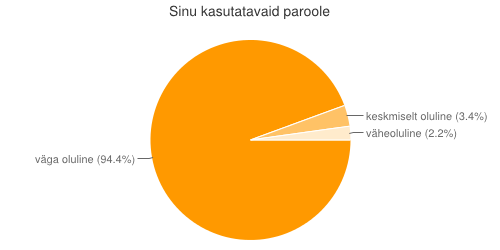 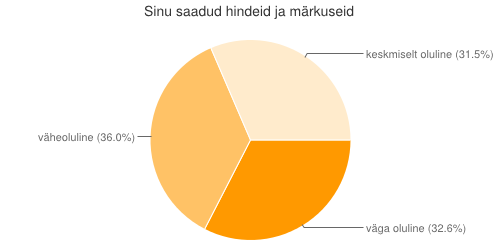 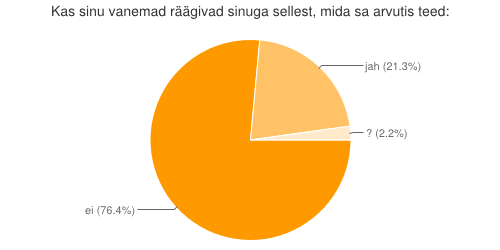 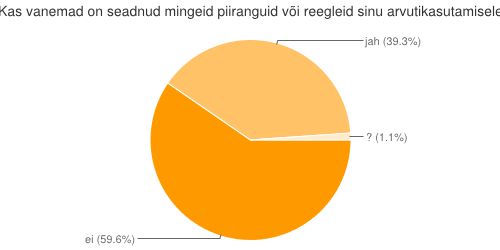 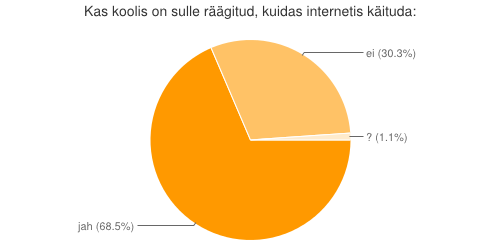 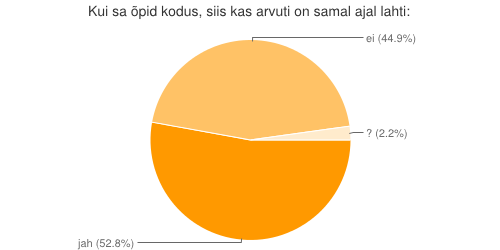 ................................... Avatud vastustega küsimused:Mida tähendab sinu jaoks interneti ja arvuti turvalisus:Viirustest tuleb hoiduda, viirusetõrje programmi kasutamineAnonüümsus arvutikasutamiselEt, oleksid kursis imelike inimestega internetis (pedofiilid)Isikuandmeid ei või avalikustadaParoole ei tohi teistega jagadaEi tohi tegeleda piraatlusega, häkkimisegaArvuti on kahjulik (silmadele, füüsisele)Mis on olnud arvutikasutusel ebameeldiv:Ebameeldivad inimesedSpämm ja pornograafiaViirusedEbameeldivad kirjad (kiusamine)Internetis valetamine (varikontod, ebaausad inimesed)Reklaamid (täiskasvanute)Pop-upid, nurkvaraMilliseid teemasid arutad oma sõprade ja klassikaastastega enamasti arvutite teemal:ArvutimängudVideodMSN suhtlus tavalistel elu teemadelTutvumine uute inimestega, tutvumisportaalidViirusedMis on sinu jaoks arvutipiraatlus:Arvuti piraatlus on muusika ja muu sellise alla laadimine ja levitamine ilma autori loataProgrammide varastamineEbaseaduslik kopeerimineEi oska öeldaIsikuandmete jagamine läbi veebi või MSNFilmide, muusika, mängude allalaadimineVarikontode kasutamineProgrammide kirjutamine plaadileViiruste programmeerimineMida sa sellisel juhul teeksid, kui sinust pandaks üles infot (kodune aadress, kool, klass, pilt, video):ausaltöeldes, ma ei teeks midagi, sest, kui ka keegi mulle koju tuleb, ei lase ma teda lihtsalt sisseblokeeriks kasutaja ei ole veel kokku puutunud sellega, küll siis mõtlen kui midagi sellist juhtubei tea(ausalt)ei tea. kirjutaks lehe omanikul et sellele inimesele oleks keelatud lehe kasutamineei tee väljahelistaks politseissseKAEBAKSIN KOHTUSSE KUI TEAKSIN KES SEDA TEGIKindlasti teataks emale isale kes omakorda helistaks kas politseisse või ükskõik kuhugi et see sealt ära kustutaksräägikasin vanemateleKooli, klassi ja pildi kohta ei oleks midagi, aga aadressi ja video puhul läheksin temaga rääkimaKui ma seda ei taha, siis ma võtaks ühendust sellega, kes seda tegi ja klaariks asjad selgeks ja kui seda ei eemaldataks otsiks vanematelt nõuKui ta oleks tuttav, siis räägiks temaga. Kui see inimene, kes andmeid üles pani on mulle täiesti võõras, siis teatan sellest politseissekustutaksin need ära või käsiksin tal ära kustutada.Ma kirjutaks sellele veebilehekülje omanikule ja käsiks tal selle maha võttama küsisin vanematelt nõu ja eemaldaksin selle kui ma vähegi suudaks ma üritaksin seda sealt kuidagi ära saada.oleneb kui see on normaalne video...piltidest, videotes on mul suht suva, sest ma ei ole midagi teinud, mis võiks mulle häbi tekitada. Kodust aadressi ei tahaks, et keegi lisaks. Kooli ja klassi võivad lisada, kui see neile nii suurt huvi pakub.Ütleks emale või isale või õpetajale ja kui sellest ei piisa lähen annan ise ketuka neile kere peale.Mida on sulle interneti turvalisuse teemal koolis räägitud (lühidalt):andmeid ei tohi suvalistele avaldada.jas kui mingi võõras tahab kokku saada siis peab võtma mingi vanema kaasa et oleks turvaline...arvuti ohutudestArvutipetturitest, paroolidest ja piraatlusest internetis.Ei avaldata isiklikke andmeid..Ei mäleta. ei olegi.Ei tohi igale lehele klikkida.Ei tohi juttukates ropendada.ei tohi midagi tundmatut alla laadidaei tohi teistega(võõrastega)rääkidaei tohi tõmmata igasuguseid x asju kuna neist võib saada viiruseid.Et ei tohi võõrastele inimestele oma andmeid ja pilte avaldada.et peab olema viisakas, aga enda kohta mitte liiga palju asju paljastama.Igasugustest lehtedest ja reklaamidest.internet pole turvalineMe täna just saime loengut selle kohta kaks tundi. Ei midagi erilistmis võib erinevate asjde puhul juhtuda ( põhiliselt).Ole kaitsud pedofiilide eest jne.On räägitud vaid piraatlusest.peab viirusetõrje olema ja ei tohi isiklikku infot avaldadaSoovid ise midagi lisada:Arvuti taga ole ettevaatlik,sa ei tea kunagi mis võib sind ümbritseda.Internetis on ka kohti, kus on väga häid mänge ja sõbralikud foorumid. Seal peaksidki lapsed käima.Sellel teemal tuleks rääkida, kuid hulluks ei ole vaja ka minna. Kui isik on ise piisavalt arukas, et enda eest seista pole vaja kõike keelata. Probleemida korral tuleks siiski karmikäeliselt lehekülgesid blokeerida jne.tore test oli ! :)Õpetajad arvasid 2009 Koolitus oli hea ja hariv. Lektorid rääkisid asjalikku juttu. Mõtted:Toodi humoorikaid näiteid, mis lõid meeldiva õhkkonna, võluv ja haarav esinemineTõstatati huvitavaid probleeme seksuaalkasvatusest koolis, samas sellega astuti ka õpetajate kandadele, et peaks asjaga enam tegelemaPerekonnaõpetus on oluline õppeaine!Esinemised olid asjakohased ja professionaalsedMitmed teemad olid huvitavad, tahaks enam teada, siis oleks ka lastele enam rääkidaSai palju infot, mida varem ei teadnud, pani mõtlemaTeadsin juba varem paljut, see üritus aitas kinnistada teadmistOsales 38-40 õpetajat, ankeedile vastas 34.29% õpetajatest olid samalaadsel teavitusüritusel varemalt juba osalenud. Nendest, kes olid koolitusel juba varem osalenud olid korraldanud oma koolis üritusi 60%Samamoodi neist 60% pidasid oluliseks vanemate kaasamist interneti turvalisuse teema arutellu. Enda teadlikkust vastavas teemas peeti pigem heaks.71% vastajast osalesid sellelaadsel koolitusel esmakordselt. 42% vastajate koolides on teavitusüritusi koolis ka varem korraldatud interneti turvalisuse teemal. 79% vastajatest pidasid oluliseks vanemate kaasamist.Mõlemad grupid pidasid 50% oluliseks kaasata interneti turvalisuse teema arutellu ning koolitustesse õpetajaid. Õpilaste teavitamisest:82% arvas, et teavitustööd tuleb õpilaste hulgas tegema hakata juba 1. klassist peale. 21% arvas, et sellega peaks pigem tegelema hakata 5.-6. klassis.6% lükkaks teavitustöö tegemise 7.-9. klassiSamas 7.-12. klassi teavitustöö mõttekust pidas oluliseks ainult 21%Rühmatöö:Mida on tehtud varem:Koolis laste.arvutikaitse.ee tutvustamineArvutikaitse.ee lehelt õppefilmide uurimineSeksuaalkasvatuse loengud 4. klassileLapsevanematele interneti alased loengudLastele interneti ohtutuse/ohtlikkuse selgitamineKooli blogi/veebi kaudu K. Pihli loengu tutvustamine vanemateleErinevate esinejate koolikutsumineVestlused õpilastega – teavitusÕpilaste hirmutamineToetumine arvutiõpetaja teadmiste pagasileMida hakatakse tegema edaspidi:Lastevanemate informeerimine, suunamine õigetele veebilehtedeleSihtrühm on muutunud 1.-2 klassi peale (varem tegeleti vanema astmega)Koolitused õpetajatele (teadlikkuse tõstmine tehnoloogia võimalusest ja nö. „karda last” koolitused (ära lase endale kotti pähe tõmmata)Paroolide loomise metoodikatest ja kaitsmise vajadusest rääkida õpilastega ja õpetajategaPiiluda rate.ee – sse, olla kursis õpilaste tegevusegaAnkeetide täitmine ja võistluste korraldamine ka omas koolisTutvustamine õpilastele, et valele teguviisile järgneb ka karistus. Kuriteo vahend konfiskeeritakseKutsuda kooli politsei loengut pidama ning paluda neil rääkida ka küberkuritegevuse teemadelRegulaarselt tuleb ennast vastava teemaga kursis hoidaÕpilaste trendide võrdlus 2008a Pelgulinna Gümnaasium ja 2009a. Tallinna koolid. 2010 vestlusring Vestlusring õpilastega 9. veebruaril Kohviku-stiilis üritus. 33 õpilast vestles 12ne täiskasvanuga Interneti turvalisusest. Osalesid õpilased Tallinna Ühisgümnaasiumist, Sõle Põhikoolist ja Pelgulinna Gümnaasiumist Toimusid erinevad grupiarutelud:*Täiskasvanud & internet
*Küberkiusamine
*Mõtle enne kui postitad
*vaba aeg internetis
*Mängurlus veebi & päriselus
*Enesekaitse  küberruumis & omavastutusRühmade kokkuvõtted:Enesekaitse ja omavastutus Enesekaitse meetodid:ära avalda endast kõike; loo variidentiteet; uuri välja kellega suhtled (Googleda) püüa selgitada, kui keegi sinuna esineb, et see pole sina (sõbrad usuvad) õpi kogemusest (enamasti õpitakse kahjuks iseenda kogemusest, mitte teiste) usu, et internet ei ole anonüümne – seega ära tee ise asju, mis ei ole meeldivad ära tee välja, kui keegi sind närvi ajab blokeeri (osad valimatult kõiki, teised suhtlevad ja uurivad välja milline inimene teisel pool on) küsi abi (vanemad, õpetajad, it-inimene, sõbrad) ära loo kontot, kui sa ei ole selleks valmis (mis seal saama hakkab) ära vasta kõikide kirjadele (palju pedofiilide teemat, aga „pedofiil“ on noore jaoks pea kõik, kes temaga ühendust võtta soovivad)  Ettepanekud:Küsi lähedase sõbra käest abi, suur grupp ei anna head nõu Kool ja vanemad peaksid enam rääkima ja toetama Ise peaksin enam rääkima (vanematega, õpetajatega) Tehniline (viirusetõrje peaks olema) Ära kliki igale poole, ei käi igasugustel saitidel, ei lae valimatult asju alla Probleem tuleb lahendada seal, kus ta tekkis Vanemad ei saa sinu eest asju lahendada, aga nad saavad aidata (nõu anda)  Suhtumuslikud arvamused omavastutusest:Kuni 12 aastaseni vastutab lapsevanem, peale seda liigub üha enam vastutus lapsele Sa oled ise ka süüdi, kui sinuga juhtub (ära pane oma eposti välja, ära tee kontot) Sõbrad pigem ei tea ise ka, häbenevad, varjavad, kui nendega on juhtunud Vanemad võivad hakata probleemi ületähtsustama ja mind hoopis karistada Ma ise õpetan vanematele internetti ja aitan neil seal käia, muidu tekib „jama“ Ma pole nii oluline ja silmapaistev tegelane, et ma peaks kellelegi internetis jalgu jääma Ole ise normaalne, siis ollakse ka sinuga normaalne (nt. ära laima teisi) Kui sa internetti lähed, siis sa pead olema teadlik, et see ei ole turvaline koht ja seal võib juhtuda nii mõndagi. Enne ei tohikski internetti lapsi/vanemaid lasta, kui nad seda ei tea.Üritused õpilaselt õpilasele. 11 klass korraldas 1.-9. klassidele interneti turvalisuse infotunni/rühmatööd. Aluseks võeti koostatud töölehed. 3.-5 klass kombineeritud lehed6.-8 klass vaba aeg ja suhted, suhtlemine6.-7. klass viirused7.-9 klass müüdidvt äärel <<<< Õpetajate arvamused: (mida põnevat teada said, mis üllatas) Õpilased olid aktiivsed ja tahtsid tunnist osa saada, töömeeleolu kasv (mitmed imestasid)Viirused liiguvad MSN kauduLapsed teavad päris hästi ohtusid ja mida tohib internetis tehaPaljudel on internetis erinevad kontodAutentimiseks tuleb valida kõige turvalisem meetod (id-kaart)Õpilastel on raskusi üksteise kuulamisega (tunnis kasutame loengumetoodikat, seega rühmatöödes avaldus selline kurb tõsiasi)Veebikaameraga saab igasugu pahandust tehaÕpilased üldistavad täiskasvanuid (ühtne hall mass)Tüdrukutele sobivad enam suhete teemadPoistele sobivad enam arutamiseks tehnilised küsimused Suhted välismaalastegaE-kool on õpilastele väga vajalikInternet on info hankimiseksLapsed ootavad lapsevanema sekkumist (kasvõi arvutikasutuse piiramist) ja tähelepanuÕpilased tunnevad õpetajate tegevuse vastu huvi (mida meie arvame ja mõtleme) Õpilaste arvamused: (mida õppisid tänasest tunnist, mis üllatas) Õpilased teavad päris palju viirustestÕpilased kuulavad, kui neile jutustatakse põnevat luguLapsed on lahedad, tulevad tunniga kaasaMõned lapsed, ei taha kaasa tehaKüberkiusamise näidendi tegemine oli keerulineNoored ei tea, mis järgneb nende tegudeleNoori tegi ärevaks tõsiasi, et internet salvestab kõikNoored teevad teistele inimestele varikontosidViirustest teatakse vähe st. nende eemaldamisest ja enda kaitsmisestÕpilased tahtsid kuulata ja infot saada, mitte nii väga ise vastuseid välja mõeldaÕpilasi kontrollida ei ole kerge töö, müts maha õpetate eesÕppisin nooremate lastega ühte keelt leidmaÕpilaste hulgas on levinud arvamus, et internetis on ainult pedofiilidSain hea praktika klassi ees olemiselÕpetajaks olemine nõuab kannatust ja aktiivsustÜllatas, et lapsevanemad mängivad päris palju arvutis„mõistan nüüd õpetaja piinu”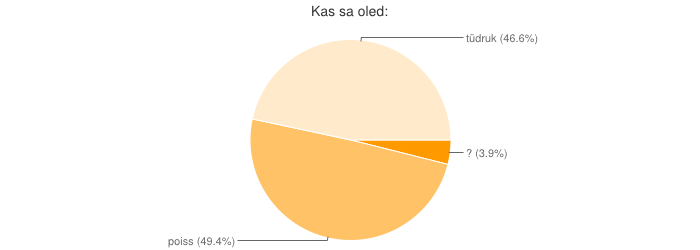 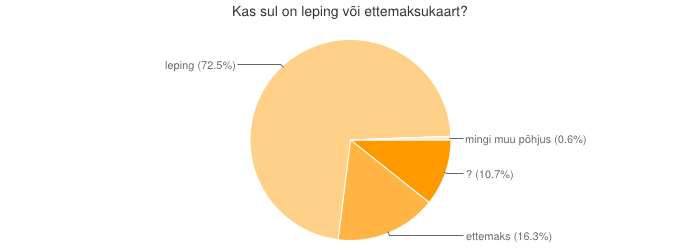 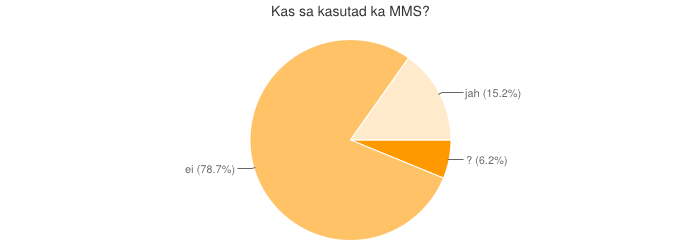 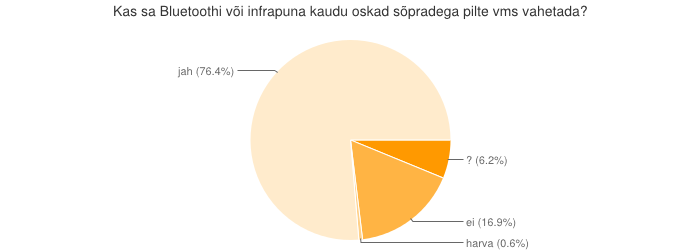 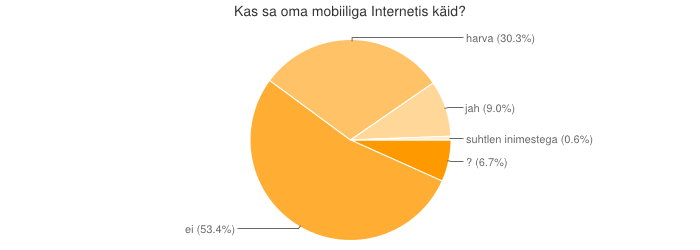 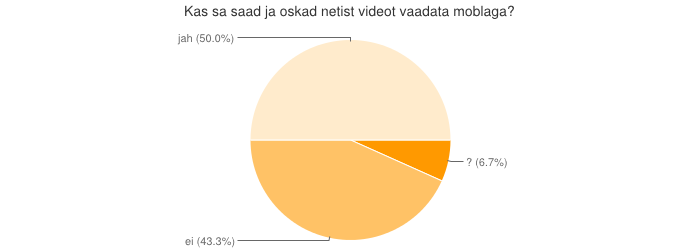 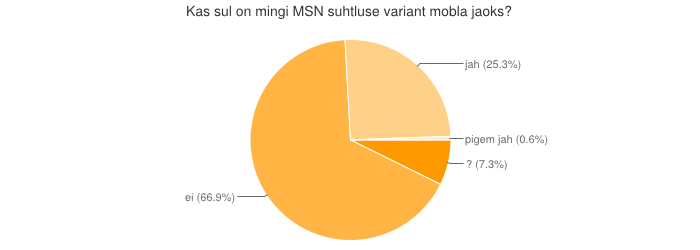 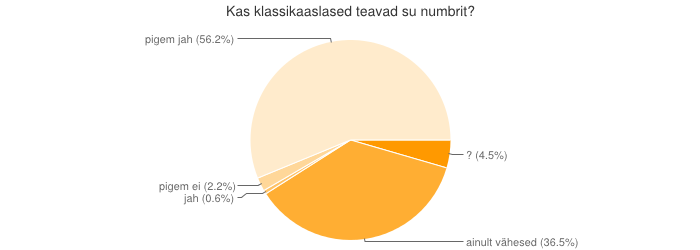 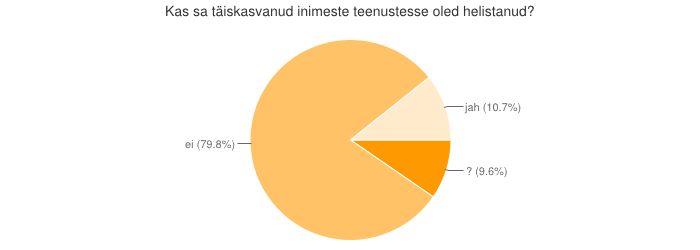 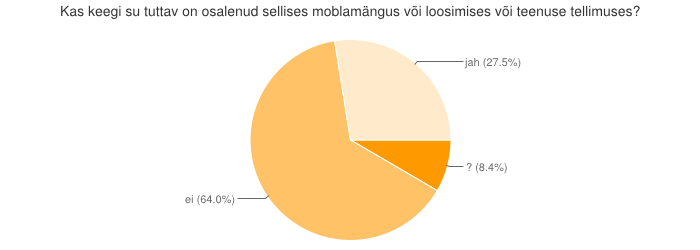 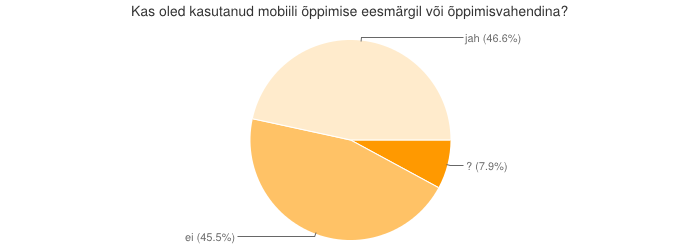 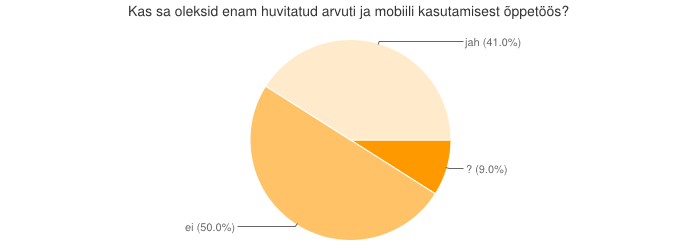 variant n %5klass2224.76klass2730.34klass1820.27klass22.2muu2022.5kokku89variant n %14449.4?4550.6kokku89variant n %?5157.313842.7kokku89variant n %iga päev5359.6üle 4jal päeval nädalas1516.9kord nädalalas1213.5ei kasutagi910.1kokku89variant n %ei kasutagi6674.2kord nädalalas1112.4üle 4jal päeval nädalas77.9iga päev55.6kokku89variant n %kord nädalalas3842.7ei laegi2629.2üle 4jal päeval nädalas1213.5iga päev1314.6kokku89variant n %muusika5157.3pildid66.7midagi muud1618.0programmid89.0filmid89.0kokku89variant n %ei1820.2jah7078.7?11.1kokku89variant n %ei3438.2jah5460.7?11.1kokku89variant n %ei6471.9jah2427.0?11.1kokku89variant n %ei5966.3jah2831.5?22.2kokku89variant n %kodus8494.4koolis44.5kuskil mujal11.1kokku89variant n %ei3640.4jah5157.3?22.2kokku89variant n %ei5966.3jah2932.6?11.1kokku89variant n %ei4247.2jah4651.7?11.1kokku89variant n %ei6775.3jah2123.6?11.1kokku89variant n %ei6370.8jah2528.1?11.1kokku89variant n %ei8595.5jah33.4?11.1kokku89variant n %pigem jah2427.0pigem ei1011.2jah1820.2Ei1719.1ei tea2022.5kokku89variant n %ei7786.5?44.5jah89.0kokku89variant n %sõprade1820.2Vanemate5460.7õpetaja33.4kellegi muu1415.7kokku89variant n %ei4247.2jah4449.4?33.4kokku89variant n %väga oluline4348.3keskmiselt oluline3539.3väheoluline1112.4kokku89variant n %väga oluline3539.3keskmiselt oluline3842.7väheoluline1618.0kokku89variant n %väga oluline4348.3keskmiselt oluline1921.3väheoluline2730.3kokku89variant n %väga oluline7280.9väheoluline44.5keskmiselt oluline1314.6kokku89variant n %väga oluline8292.1keskmiselt oluline33.4väheoluline44.5kokku89variant n %väga oluline4044.9keskmiselt oluline2629.2väheoluline2325.8kokku89variant n %väga oluline8292.1keskmiselt oluline44.5väheoluline33.4kokku89variant n %väga oluline8696.6väheoluline22.2keskmiselt oluline11.1kokku89variant n %väga oluline8494.4keskmiselt oluline33.4väheoluline22.2kokku89variant n %väga oluline2932.6väheoluline3236.0keskmiselt oluline2831.5kokku89variant n %ei6876.4jah1921.3?22.2kokku89variant n %ei5359.6jah3539.3?11.1kokku89variant n %jah6168.5ei2730.3?11.1kokku89variant n %jah4752.8ei4044.9?22.2kokku89 Mida võrreldi2008a vs 2009aOnline keskkondade kontodOnline kontode osakaal on langenud (rate.ee). Orkuti kasutuspopulaarsus on jäänud samaks. K. Pihl näeb selles ohtu, et õpilased killustuvad erinevate veebilehtede vahel (eesti ja välismaised), seega täiskasvanutel on raskem laste tegevusel silma peal hoida ning interneti ohtudel on lastele suurem mõju. Koolid ja vanemad soodustavad killustumist lausega „rate.ee on paha” ja blokeerides tehniliste vahenditega vastavale lehele ligipääsu. Online suhtlusvahendidSuhtlusvahendite kasutamine on jäänud enamuses samaks. Populaarseim suhtlusvahend on MSN Messinger, kasutatakse iga päev või ülepäeva 90% juhul. Jututubasid kasutatakse alla 25% juhul (kord nädalas). AllalaadiminePelgulinna Gümnaasiumi ja teiste Tallinna koolide allalaadimise harjumused on veidike erinevad. PG. õpilased laevad internetist 10% enam asju alla. Saamamoodi on allaaetav enamasti muusika. Teiste Tallinna koolide võrdluses selgub, et muusika allalaadimine on esmatähtis 57%, sellele järgneb „midagi muud” laadimine, mis ei ole ei programm, film ega pildid. Küsimus tekib, mida internetist alla laetakse? Või siis mõeldakse selle all siiski „mänge”. Allalaadimise trendi on langetanud loomulikult ka YouTube filmi-muusika portaali turuletulek, mis on kaotanud ära vajaduse kasutada failivahetusprogramme. Küll püsib muusika tõmbamine aktuaalsena, sest enamusel lastel on mobiiltelefonid, mis lubavad helinaid isikupärastada. Mobiiltelefonid80-90% on olemas mobiiltelefonid, mis suudavad pilte teha, videot ja heli lindistada. Mobiiltelefoni kasutamine video ja pildi tegemise eesmärgil on kasvanud 10%. Samamoodi on kasvanud 11% õpilaste arv, kes on video internetti üles laadinud (Youtube, FTP). Internet ja laps33% Tallinna koolide õpilastest on 2009a kokku puutunud internetist ebameeldivate asjadega. 95% juhtudest kasutatakse arvutit kodus.57% juhtudest arutatakse sõprade või koolikaaslastega internetis toimunut (lemmikteemad on arvutimängud ja videod).32% õpilastest on tuttavaid, keda nad ei ole kunagi kohanud (Pelgulinna G. 2008a oli see 25%). 23% vastanuist on ka Interneti tundmatuga kohtunud. Isiklike andmete küsimine interneti kaudu võõraste poolt on langenud. Kuid see ei ole mitte hea märk, vaid isiklike andmete küsijad on andmete pärimise maskeerunud. Otse enam ei küsita, sest õpilased on vanemate, õpetajate poolt välja koolitatud tabama ohtu, kui keegi küsib: telefoni, kodust aadressi, nime jne. Samas peavad õpilased pigem väheoluliseks varjata: oma treeningplaani või tunniplaani (ehk päevast liikumist); eposti aadressi; saadud hindeid ja märkuseid. Kui sul on tekkinud internetiga mure, siis pöördutakse:lapsevanemasõpradekellegi muuõpetaja (3-4%)Seega lapse meelest, ei ole kool koht, kus ta saaks oma interneti alasele murele lahenduse või nõu. Sellist sooja suhtumist ei saa aga väevõimuga tekitada (õpetajad ei ole ise samamoodi valmis õpilaste interneti alaste probleemidega tegelema ja vastama). Pigem on mõttekas koolitada lapsevanemaid ja korraldada lastele välisesinejatega või pädeva koolitöötajaga (kes on vastava koolituse läbinud) avatud vestlusi õpilaste endi hulgas. Samas valmistab õpilastele suurel hulgal muret, et internetist ei leia asjakohast ning õiget materjali ning kvaliteetset ja ebakvaliteetset materjali on raske eristada. Teisalt jälle vastab 74% vastanuist, et tema vanemad ei ole kunagi temaga interneti ega arvuti teemal vestelnud. Arvutikasutust on vanemad piiranud 39%; Koolides on 38% siiski midagi räägitud, kuidas internetis käituda. Samas pigem räägivad nii vanemad kui õpetajad: ära tõmba alla viiruseid, ära käi keelatud lehtedel, ära jaga enda isiklikke andmeid. 52% õpilastest on koolitöödeks õppimise ajal arvuti lahti. 2008Ankeedile vastas 45 õpilast: 12tk 5klassist; 11 6ndast klassist; 22tk 7klassist
Poisse vastas: 23  ja tüdrukuid: 22 Kaua oled arvutit kasutanud? Keskmiselt 5-6 aastat; sh. tüdrukud on kasutanud arvuteid veidike enam (kuna ankeedile vastas 7menda klassi tüdrukuid enam)
Arvutit kasutatakse enamasti kodus.
72% õpilastest teeb kodutöid, siis kui arvuti on samal ajal lahti.
Koduste tööde tegemiseks kulub enamasti aega 30 minutit (mõnel ka 1-2 tundi)
Koduseid töid tehakse 50% peale tunde või 50% õhtul hiljem Rate.ee konto on 30nel õpilasel ja Orkuti konto 20nel Kui tihti kasutad MSN? Iga päev 29; Ei kasuta üldse 2, ülepäeva 7, kord nädalas 7 Kui tihti kasutad jututubasid suhtlemiseks? Eriti ei kasutata ehk 45st 9 inimest kasutavad vähemasti korra nädalas jututubasid.  Kui tihti laed midagi alla internetist? 8 inimest ei lae eriti midagi alla, ülejäänud laevad alla vähemasti kord nädalas, 8 neist laevad midagi alla iga päev Mida enamasti alla laetakse? Muusika 90% vähesel määral programme (programme laevad alla pigem poisid) Kas omad mobiili millega saab pildistada või videoid teha? 90% omab sellist mobiili ning 60% on seda ka sellel eesmärgil kasutanud Kas oled oma tehtud filme laadinud üles ka internetti? 33% on laadinud ning nendest 1/3 on laadinud üles mobiiliga tehtud video Mida tähendab sinu jaoks interneti ja arvuti turvalisus?   *arvuti ohutut kasutamist ehk ei oleks viiruseid ja nuhkvara, spämmi
    *et ei tohi käia kahtlastel lehtedel ning alla laadida kahtlaseid asju
    *et ei tohi kahtlaseid kirju avada
    *et arvutiga saab teha kuritegusid, mis on väär
    *kindlasti tuleb kasutada viirusetõrjet Kas oled internetis puutunud kokku ebameeldivate asjadega?5 klass pigem ei ole puutunud
6 klass on kõik puutunud kokku ebameeldivate asjadega
7mendast klassist pooled on ja pooled ei ole kokku puutunud ebameeldivate asjadega Kas arutate omavahel (klassikaaslastega) arvuti ja interneti asju? 60% arutab asju klassikaaslastega
80% neist, kes on kokku puutunud ebameeldivate asjadega arutab seda ka klassiga. 
70% neist, kes ei ole arvutiga seoses ebameeldivate asjadega kokku puutunud ei aruta arvuti ja interneti teematMillised asjad olid ebameeldivad internetis ja arvutiga seoses?    *viirused
    *ebameeldivad inimesed MSN - näiteks türklased
    *valetamine näiteks rate.ee konto vargus vms
    *täiskasvanute lehed
    *interneti reklaam (pop-upid)
    *ahelkirjad ja spämmMilliseid teemasid enamasti arvutiga seoses arutate?    *arvutimängud ja programmid
    *suhtluskeskkonnad
    *viirustega võitlemine ja turvalisus
    *muusika kuulamine ja tõmbamineKas sul on palju sõpru keda tunned ainult internetist?25% on sõbrad, keda nad ei ole elu sees näinud, neist 80% on olnud ebameeldivaid kogemusi seoses arvutiga
74% vastanuist suhtlevad internetis täiskasvanutega/endast vanematega; 
kõik need, kes suhtlevad internetis tundmatutega (keda nad näinud ei ole) suhtlevad ka täiskasvanutega ning on kokku puutunud interneti/arvuti jamadega
27% on kohtunud tundmatuga internetist (tundmatuga on kohtunud 50% 5nda klassi õpilastest ja 32% 7menda klassi vastanuist
68% on küsitud interneti vahendusel isiklikke andmeid (99% vastas küll, et nad ei ole neid andmeid kunagi välja andnud)Mis on sinu jaoks piraatlus?*piraatplaatide müümine
*programmide allalaadimine, mille eest ei ole maksnud
*filmide ja muusika allalaadimine
*programmide ja muusika/filmide edasijagamine interneti vahendusel
*teise inimese andmete/tööde varastamine nt. autoriõigus 
*väljapressimine ja valetamine (rate SOL-id ja varikontod)  //õpetaja kommentaar: see on küll kuritegu, aga mitte piraatlusNoored arvavad, et neil on liiga palju piraatvara arvutis, mida nad ei oleks tohtinud sinna installeerida: 15% arvab, et EI; 35% ei tea ja ülejäänud arvavad, et JAHKas sinust on veebis materjali, mida keegi teine sinna pani (ilma sinult luba küsimata): 10% kohta on sellist materjali internetis (enamuses 5nda klassi õpilastel)Mida sellisel puhul teha või kuhu pöörduda, kui sinust on veebis materjali, mida sa ei taha, et seal sinu kohta on:*pöörduksin politseisse
*pöörduksin selle poole, kes selle asja üles pani
*pöörduksin veebihooldaja (serveri) poole ja paluksin selle eemaldada
*räägin vanematega ja siis õpetajaga
*kaebaksin kohtusse
*ei tea mida teha...ja laseksin kõik selle jama maha võtta:)Kelle poole pöördud abi saamiseks, kui avastad enda kohta internetis jama: 31% sõprade poole, 46% vanemate ja ülejäänud pöörduvad "kellegi muu" poole43%-le vastanuist valmistab muret, et internetist võib iga ühe kohta leida igasugust materjali.
67% vastanutega ei ole vanemad rääkinud teemal" mida laps arvutis teeb"
67% vastanuist on saanud interneti turvalisuse kohta varem koolist infot
40% vastanuist on arvuti kasutamisele kohandatud mingeid piiranguid vanemate poolt.
Piirangud on olnud: ajaline piirang: 30 minutit-2 tundi päevas, ainult õhtusel ajal arvutikasutus või tuleb arvuti kasutamisel vahepeal puhataVanemad räägivad kodus internetis:
    *täiskasvanute lehtedel ei tohi käia
    *kaua tohib arvutis olla
    *ära tõmba viiruseid alla või mida sa alla tõmmanud oled
    *kellega MSN suhtled (1 vastus)Koolis räägitakse arvuti turvalisusest:
    *viirusetõrje olulisusest
    *ei tohi käia igasugustel veebilehtedel
    *ohtudest, kui riputada igasuguseid pilte ja andmeid veebi
    *üldiselt viisakast käitumisest internetist "Ära tee teistele seda, mida sa ei taha, et sulle tehakse"
    *isikuandmete jagamisest võõrastega
    *interneti kuritegudestKui oluliseks pead varjata enda isiklikke andmeid nagu: